LINK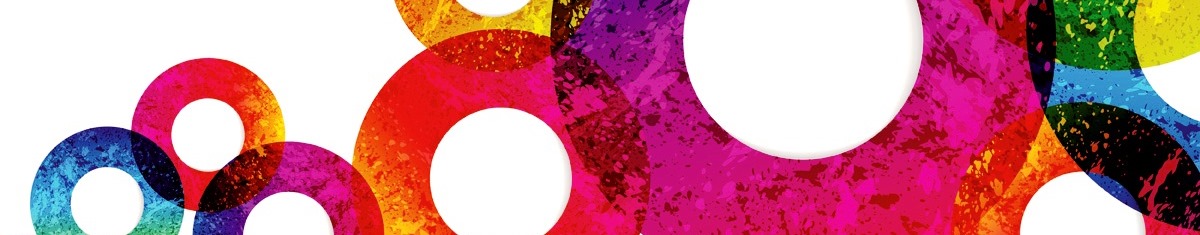 A journal for the University of Hertfordshire School of Education Creative Submissions ProposalThe Creative Submissions Proposal is to be used before submitting research and scholarship concerning learning and educational practice using any non-written modes of communication including art-based works and video.  Please complete and send the Creative Submission Proposal to the editors  Elizabeth White (e.j.white@herts.ac.uk) and Philip Woods (p.a.woods@herts.ac.uk) explaining your proposed submission before preparing your submission. Names and affiliation of authorsTitleFormat plannedConversation/dialogue/interview (please state if the format is podcast, video or transcript)Video within an articleVideo as a stand-alone thought-pieceComic format as an articleComic format as thought-piecePoetry format as an articlePoetry format as thought-piecePhoto-essay format as thought-pieceSomething else (please explain)Please indicate which appliesWhat aspect of professional practice did you explore?What was the question/concern you started with?What did you want to improve/find out more about?  Summary explaining proposed submissionRationale for using video/photos/comic format/poetryHow will video/images/comic format/poetry be used within your submission?Maximum 400 words, including referencesPlanned duration/sizeLength of videoNumber of imagesNumber of pagesNumber of wordsOther helpful indicator of duration/sizePlease answer for all that apply to your planned formatDo you have consent from people appearing in videos and images? Does the use of these videos and images comply with the terms of the ethical approval given for your research?Have you got necessary permissions to publish any previously published material?